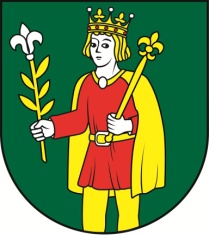 Obec Štitáre, Pri prameni 14, 951 01 ŠtitáreOznámenie o konaní 6. zasadnutia Obecného zastupiteľstva obce Štitáre, ktoré sa uskutoční dňa 18.09.2017 v ŠtitárochStarostka obce Štitáre v zmysle § 13 ods. 4 písm. a) zákona č. 369/1990 Zb. o obecnom zriadení v znení neskorších zmien a doplnkov oznamuje konanie 6. zasadnutia Obecného zastupiteľstva, ktoré sa uskutoční dňa 18.09.2017 t. j. (v pondelok) v Spoločenskom dome v Štitároch. Začiatok zasadnutia je stanovený na 19.00 hodinu.V Štitároch, 11.09.2017					    	Ing. Zuzana Vinkovičová, v. r.						          Starostka obce			Obec Štitáre, Pri prameni 14, 951 01 ŠtitáreNávrh programu6.  ZASADNUTIA OBECNÉHO ZASTUPITEĽSTVA,na 18. septembra 2017Program:Zahájenie              Voľba návrhovej komisie, overovateľov zápisnice a zapisovateľkySchválenie programu zasadnutiaInterpelácie poslancovPlán kontrolnej činnosti hlavného kontrolóra Obce Štitáre na II. polrok 2017Schválenie Dodatku č. 7 k Zmluve o službách vo verejnom záujme zo dňa 16.02.2010 v znení dodatkov č. 1 – 6 v mestskej autobusovej doprave vykonávanej autobusmi ARRIVA Nitra, a.s.Odsúhlasenie výstavby kaplnky na cintoríneRôzneDiskusia Schválenie prijatých uzneseníZáverIng. Zuzana Vinkovičová, v. r.							   starostka obce ŠtitáreV Štitároch, dňa: 11.09.2017